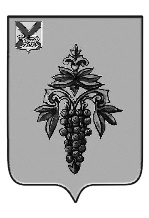 АДМИНИСТРАЦИЯ ЧУГУЕВСКОГО МУНИЦИПАЛЬНОГО РАЙОНА ПРИМОРСКОГО КРАЯ ПОСТАНОВЛЕНИЕ 24 января 2020 года_                             с. Чугуевка		                                         __37__       О внесении изменений в постановление администрации Чугуевского муниципального района от 28 июня 2019 года № 366 «О создании комиссии по подготовке и проведению Всероссийской переписи населения 2020 года  на территории Чугуевского муниципального района»В связи с кадровыми изменениями, руководствуясь статьей 32 Устава Чугуевского муниципального района, администрация Чугуевского муниципального районаПОСТАНОВЛЯЕТ: Внести изменения в постановление администрации Чугуевского муниципального района от 28 июня 2019 года № 366 «О создании комиссии по подготовке и проведению Всероссийской переписи населения 2020 года  на территории Чугуевского муниципального района»:1) Вывести из состава комиссии Шишкова Игоря Геннадьевича – заместителя председателя комиссии;2) Назначить заместителем председателя комиссии Науменко Ивана Владимировича – заместителя главы администрации  - начальника управления жизнеобеспечения администрации Чугуевского муниципального района;3) Контроль за исполнением настоящего постановления возложить на первого заместителя главы администрации Чугуевского муниципального района Кузьменчук Н.В.Глава Чугуевского муниципального района,глава администрации                                                                  Р.Ю. Деменев